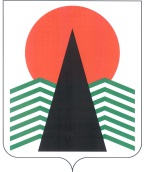 АДМИНИСТРАЦИЯ  НЕФТЕЮГАНСКОГО  РАЙОНАпостановлениег.НефтеюганскОб утверждении программы профилактики нарушений обязательных требований, требований, установленных муниципальными правовыми актами, при осуществлении муниципального контроля на территории муниципального образования Нефтеюганский район на 2020 год  	В соответствии с частью 1 статьи 8.2 Федерального закона от 26.12.2008 
№ 294-ФЗ «О защите прав юридических лиц и индивидуальных предпринимателей при осуществлении государственного контроля (надзора) и муниципального контроля», Федеральным законом от 06.10.2003 № 131-ФЗ «Об общих принципах организации местного самоуправления в Российской Федерации», постановлением Правительства Российской Федерации от 26.12.2018 № 1680 «Об утверждении общих требований к организации и осуществлению органами государственного контроля (надзора), органами муниципального контроля мероприятий по профилактике нарушений обязательных требований, требований, установленных муниципальными правовыми актами», Уставом муниципального образования Нефтеюганский район 
п о с т а н о в л я ю:Утвердить Программу профилактики нарушений обязательных требований, требований, установленных муниципальными правовыми актами, при осуществлении муниципального контроля на территории муниципального образования Нефтеюганский район на 2020 год (приложение).Признать утратившим силу постановление администрации Нефтеюганского района от 09.01.2019 № 5-па «Об утверждении программы мероприятий, направленных на профилактику нарушений обязательных требований, требований, установленных муниципальными правовыми актами, при осуществлении муниципального контроля на территории муниципального образования Нефтеюганский район на 2019 год».Настоящее постановление подлежит размещению на официальном сайте органов местного самоуправления Нефтеюганского района.Настоящее постановление вступает в силу после подписания и применяется с 01.01.2020. Контроль за выполнением постановления возложить на первого заместителя главы Нефтеюганского района Кудашкина С.А.Глава района 					 		Г.В.ЛапковскаяПриложениеУТВЕРЖДЕНАпостановлением администрации Нефтеюганского районаот ______________ №_________ПРОГРАММА 
профилактики нарушений обязательных требований, требований, установленных муниципальными правовыми актами, при осуществлении муниципального контроля на территории муниципального образования Нефтеюганский район на 2020 год (далее – программа)Раздел I. Общие положенияПрограмма разработана в целях реализации требований Федерального закона от 26.12.2008 № 294-ФЗ «О защите прав юридических лиц и индивидуальных предпринимателей при осуществлении государственного контроля (надзора) 
и муниципального контроля» (далее – Федеральный закон № 294-ФЗ), постановления Правительства Российской Федерации от 26.12.2018 № 1680 «Об утверждении общих требований к организации и осуществлению органами государственного контроля (надзора), органами муниципального контроля мероприятий по профилактике нарушений обязательных требований, требований, установленных муниципальными правовыми актами».Программа представляет собой увязанный по целям, задачам, ресурсам 
и срокам осуществления комплекс профилактических мероприятий, обеспечивающих эффективное решение проблем, препятствующих соблюдению подконтрольными субъектами обязательных требований, требований, установленных муниципальными правовыми актами, и направленных на выявление и устранение конкретных причин и факторов несоблюдения обязательных требований, требований, установленных муниципальными правовыми актами, а также на создание и развитие системы профилактики.Программа реализуется по всем видам муниципального контроля, осуществляемым на территории муниципального образования Нефтеюганский район.Раздел II. Аналитическая часть программы 2.1. К видам муниципального контроля, осуществляемых администрацией Нефтеюганского района, в лице отдела муниципального контроля (далее – орган муниципального контроля) относятся: муниципальный жилищный контроль в городском и сельских поселениях Нефтеюганского района;муниципальный земельный контроль на межселенной территории Нефтеюганского района;муниципальный контроль за рациональным использованием и охраной недр при пользовании недрами для целей разведки и добычи общераспространенных полезных ископаемых, а также строительства и эксплуатации подземных сооружений местного и регионального значения на территории муниципального образования Нефтеюганский район;муниципальный контроль за сохранностью автомобильных дорог местного значения вне границ населенных пунктов в границах Нефтеюганского района;муниципальный контроль за соблюдением законодательства в области розничной продажи алкогольной продукции на межселенной территории Нефтеюганского района, в части соблюдения требований законодательства, определяющего границы прилегающих территорий к организациям и (или) объектам, на которых не допускается розничная продажа алкогольной продукции;муниципальный контроль в области торговой деятельности на межселенной территории Нефтеюганского района, в части соблюдения схемы размещения нестационарных торговых объектов;муниципальный контроль за соблюдением правил благоустройства межселенной территории Нефтеюганского района.	2.2. Муниципальный жилищный контроль в городском и сельских поселениях Нефтеюганского районаМуниципальный жилищный контроль осуществляется на основании статьи 20 Жилищного кодекса Российской Федерации, в соответствии с пунктом 4 статьи 15 Федерального закона от 06.10.2003 № 131-ФЗ «Об общих принципах организации местного самоуправления в Российской Федерации».В качестве подконтрольных субъектов выступают юридические лица 
и индивидуальные предприниматели, осуществляющие предпринимательскую деятельность по управлению многоквартирными домами, товарищества собственников жилья, жилищные, жилищно-строительные или иные специализированные потребительские кооперативы, общее количество которых 
по состоянию на 01.12.2019 на территории Нефтеюганского района составляло 
10 единиц.Предметом муниципального жилищного контроля является деятельность органов местного самоуправления, уполномоченных на организацию и проведение 
на территории муниципального образования Нефтеюганский район проверок соблюдения юридическими лицами, индивидуальными предпринимателями 
и гражданами обязательных требований, установленных в отношении муниципального жилищного фонда федеральными законами и законами субъектов Российской Федерации в области жилищных отношений, а также муниципальными правовыми актами, а также по организации и проведению мероприятий 
по профилактике нарушений указанных требований, мероприятий по контролю, осуществляемых без взаимодействия с юридическими лицами, индивидуальными предпринимателями, в сфере жилищных правоотношений.Обязательные требования, требования, установленные муниципальными правовыми актами в сфере осуществления муниципального жилищного контроля, регламентированы следующими правовыми актами:Жилищный кодекс Российской Федерации;Федеральный закон от 06.10.2003 № 131-ФЗ «Об общих принципах организации местного самоуправления в Российской Федерации»;Федеральный закон от 26.12.2008 № 294-ФЗ «О защите прав юридических лиц и индивидуальных предпринимателей при осуществлении государственного контроля (надзора) и муниципального контроля»;Федеральный закон от 23.11.2009 № 261-ФЗ «Об энергосбережении 
и о повышении энергетической эффективности и о внесении изменений в отдельные законодательные акты Российской Федерации»;Федеральный закон от 21.07.2014 № 209-ФЗ «О государственной информационной системе жилищно-коммунального хозяйства»;постановление Правительства Российской Федерации от 10.02.1997 
№ 155 «Об утверждении Правил предоставления услуг по вывозу твердых и жидких бытовых отходов»;постановление Правительства Российской Федерации от 28.01.2006 № 47 «Об утверждении Положения о признании помещения жилым помещением, жилого помещения непригодным для проживания, многоквартирного дома аварийным 
и подлежащим сносу или реконструкции, садового дома жилым домом и жилого дома садовым домом» ;постановление Правительства Российской Федерации от 23.09.2010 
№ 731 «Об утверждении стандарта раскрытия информации организациями, осуществляющими деятельность в сфере управления многоквартирными домами»;постановление Правительства Российской Федерации от 06.05.2011 № 354 
«О предоставлении коммунальных услуг собственникам и пользователям помещений в многоквартирных домах и жилых домов»;постановление Правительства Российской Федерации от 03.04.2013 
№ 290 «О минимальном перечне услуг и работ, необходимых для обеспечения надлежащего содержания общего имущества в многоквартирном доме, и порядке их оказания и выполнения»;постановление Правительства Российской Федерации от 14.05.2013 
№ 410 «О мерах по обеспечению безопасности при использовании и содержании внутридомового и внутриквартирного газового оборудования»;постановление Правительства Российской Федерации от 15.05.2013 
№ 416 «О порядке осуществления деятельности по управлению многоквартирными домами»;Правила пользования жилыми помещениями, утвержденные Правительством Российской Федерации от 21.01.2006 № 25;Правила содержания общего имущества в многоквартирном доме и правил изменения размера платы за содержание жилого помещения в случае оказания услуг и выполнения работ по управлению, содержанию и ремонту общего имущества 
в многоквартирном доме ненадлежащего качества и (или) с перерывами, превышающими установленную продолжительность, утвержденные постановление Правительства Российской Федерации от 13.08.2006 № 491;постановление Государственного комитета Российской Федерации 
по строительству и жилищно-коммунальному комплексу от 27.09.2003 № 170 
«Об утверждении Правил и норм технической эксплуатации жилищного фонда»; Закон Ханты-Мансийского автономного округа – Югры от 28.09.2012 
№ 115-оз «О порядке осуществления муниципального жилищного контроля 
на территории Ханты-Мансийского автономного округа – Югры и порядке взаимодействия органов муниципального жилищного контроля с органом государственного жилищного надзора Ханты-Мансийского автономного округа – Югры»;Закон Ханты-Мансийского автономного округа – Югры от 01.07.2013 
№ 54-оз «Об организации проведения капитального ремонта общего имущества 
в многоквартирных домах, расположенных на территории Ханты-Мансийского автономного округа – Югры»;Устав муниципального образования Нефтеюганский район;постановление администрации Нефтеюганского района от 11.07.2018 
№ 1141-па «Об утверждении порядка организации и осуществления муниципального жилищного контроля на территории городского и сельских поселений в границах Нефтеюганского района»;постановление администрации Нефтеюганского района от 12.07.2016 
№ 1006-па-нпа «Об утверждении административного регламента по осуществлению муниципального жилищного контроля на территории городского и сельских поселений в границах Нефтеюганского района».В 2019 году в рамках осуществления муниципального жилищного контроля, органом муниципального контроля проведено 4 проверки, в том числе 2 плановые проверки в соответствии с утвержденным планом проведения проверок юридических лиц и индивидуальных предпринимателей на 2019 год и 2 внеплановые проверки деятельности юридических лиц.Мероприятия по контролю без взаимодействия с юридическими лицами, индивидуальными предпринимателями органами муниципального контроля 
не осуществлялись.2.3. Муниципальный земельный контроль на межселенной территории Нефтеюганского районаМуниципальный земельный контроль осуществляется на основании 
подпункта 35 пункта 1 статьи 15 Федерального закона от 06.10.2003 № 131-ФЗ 
«Об общих принципах организации местного самоуправления в Российской Федерации», статьи 72 Земельного кодекса Российской Федерации.В качестве подконтрольных субъектов выступают юридические лица 
и индивидуальные предприниматели, являющиеся субъектами земельных правоотношений, общее количество которых по состоянию на 01.12.2019 
на территории Нефтеюганского района составляет 220 единиц.Предметом муниципального земельного контроля является деятельность органов местного самоуправления по контролю за соблюдением органами государственной власти, органами местного самоуправления, юридическими лицами, индивидуальными предпринимателями, гражданами в отношении объектов земельных отношений требований законодательства Российской Федерации, законодательства субъекта Российской Федерации, за нарушение которых законодательством Российской Федерации, законодательством субъекта Российской Федерации предусмотрена административная и иная ответственность.Обязательные требования, требования, установленные муниципальными правовыми актами в сфере осуществления муниципального земельного контроля, регламентированы следующими правовыми актами:Земельный кодекс Российской Федерации;Федеральный закон от 25.10.2001 № 137-ФЗ «О введении в действие Земельного кодекса Российской Федерации»;Федеральный закон от 06.10.2003 № 131-Ф3 «Об общих принципах организации местного самоуправления в Российской Федерации»;Федеральный закон от 26.12.2008 № 294-ФЗ «О защите прав юридических лиц и индивидуальных предпринимателей при осуществлении государственного контроля (надзора) и муниципального контроля»;постановление Правительства Ханты-Мансийского автономного округа – Югры от 14.08.2015 № 257-п «О Порядке осуществления муниципального земельного контроля в Ханты-Мансийском автономном округе – Югре»;Устав муниципального образования Нефтеюганский район;постановление администрации Нефтеюганского района от 27.06.2017 
№ 1031-па-нпа «Об утверждении порядка организации и проведения плановых 
и внеплановых проверок в отношении юридических лиц, индивидуальных предпринимателей, граждан, органов государственной власти, органов местного самоуправления и порядка оформления их результатов при осуществлении муниципального земельного контроля»;постановление администрации Нефтеюганского района от 24.08.2018 
№ 1412-па-нпа «Об утверждении административного регламента осуществления муниципального земельного контроля за использованием земель»;постановление администрации Нефтеюганского района от 30.05.2016 
№ 752-па-нпа «Об утверждении Порядка оформления и содержания плановых (рейдовых) заданий на проведение плановых (рейдовых) осмотров, обследований 
и оформления результатов плановых (рейдовых) осмотров, обследований»;постановление администрации Нефтеюганского района от 10.12.2018 № 2249-па «Об утверждении порядка оформления и содержания заданий 
на проведение мероприятий по контролю без взаимодействия с юридическими лицами, индивидуальными предпринимателями и порядка оформления результатов мероприятия по контролю без взаимодействия с юридическими лицами, индивидуальными предпринимателями».В 2019 году в рамках осуществления муниципального земельного контроля, органом муниципального контроля проведено 9 проверок, в том числе 3 плановые проверки в соответствии с утвержденным планом проведения проверок юридических лиц и индивидуальных предпринимателей на 2019 год и 6 внеплановых проверок. Мероприятия по контролю без взаимодействия с юридическими лицами осуществлялись в формате плановых (рейдовых) осмотров земельных участков. Всего за 2019 год проведено 22 плановых (рейдовых) осмотра. По итогам контрольных мероприятий выдано 8 предостережений 
и 3 предупреждения об устранении нарушений земельного законодательства. В целях рассмотрения и принятия решения о привлечении к административной ответственности в адрес межмуниципального отдела по городу Нефтеюганск и городу Пыть-Ях Управления Федеральной службы государственной регистрации, кадастра 
и картографии по Ханты-Мансийскому автономному округу-Югре направлено 
7 актов осмотров земельных участков. Общая сумма наложенных штрафов составила 150 тыс. рублей.2.4. Муниципальный контроль за рациональным использованием и охраной недр при пользовании недрами для целей разведки и добычи общераспространенных полезных ископаемых, а также строительства и эксплуатации подземных сооружений местного и регионального значения на территории муниципального образования Нефтеюганский районМуниципальный контроль за рациональным использованием и охраной недр при пользовании недрами для целей разведки и добычи общераспространенных полезных ископаемых, а также строительства и эксплуатации подземных сооружений местного и регионального значения на территории Нефтеюганского района осуществляется на основании статьи 5 Закона Российской Федерации от 21.02.1992 
№ 2395-1 «О недрах».В качестве подконтрольных субъектов выступают юридические лица 
и индивидуальные предприниматели, осуществляющие деятельность в сфере недропользования, общее количество которых по состоянию на 01.12.2019 
на территории Нефтеюганского района составляет 14 единиц.Предметом муниципального контроля за рациональным использованием 
и охраной недр при пользовании недрами для целей разведки и добычи общераспространенных полезных ископаемых, а также строительства и эксплуатации подземных сооружений местного и регионального значения на территории Нефтеюганского района является организация и проведение контрольных мероприятий в отношении соблюдения юридическими лицами, индивидуальными предпринимателями обязательных требований, требований, установленных муниципальными правовыми актами, а также организация и проведение мероприятий по профилактике нарушений указанных требований, мероприятий по контролю, осуществляемых без взаимодействия с юридическими лицами, индивидуальными предпринимателями, в сфере недропользования.Обязательные требования, требования, установленные муниципальными правовыми актами в сфере осуществления муниципального контроля 
за рациональным использованием и охраной недр при пользовании недрами для целей разведки и добычи общераспространенных полезных ископаемых, а также строительства и эксплуатации подземных сооружений местного и регионального значения на территории Нефтеюганского района, регламентированы следующими правовыми актами:Федеральный закон от 21.02.1992 № 2395-1 «О недрах»;Федеральный закон от 06.10.2003 № 131-Ф3 «Об общих принципах организации местного самоуправления в Российской Федерации»;Федеральный закон от 26.12.2008 № 294-ФЗ «О защите прав юридических лиц и индивидуальных предпринимателей при осуществлении государственного контроля (надзора) и муниципального контроля»;Закон Ханты-Мансийского автономного округа – Югры от 17.10.2005 
№ 82-оз «О пользовании участками недр местного значения на территории Ханты-Мансийского автономного округа – Югры»;Устав муниципального образования Нефтеюганский район;постановление администрации Нефтеюганского района от 25.05.2017 
№ 833-па-нпа «Об утверждении административного регламента осуществления муниципального контроля за рациональным использованием и охраной недр при пользовании недрами для целей разведки и добычи общераспространенных полезных ископаемых, а также строительства и эксплуатации подземных сооружений местного и регионального значения на территории муниципального образования Нефтеюганский район»;постановление администрации Нефтеюганского района от 21.05.2019 
№ 1076-па-нпа «Об утверждении порядка организации и осуществления муниципального контроля за рациональным использованием и охраной недр при пользовании недрами для целей разведки и добычи общераспространенных полезных ископаемых, а также строительства и эксплуатации подземных сооружений местного и регионального значения на территории муниципального образования Нефтеюганский район»;В 2019 году в рамках осуществления муниципального контроля 
за рациональным использованием и охраной недр при пользовании недрами для целей разведки и добычи общераспространенных полезных ископаемых, а также строительства и эксплуатации подземных сооружений местного и регионального значения на территории Нефтеюганского района проведена 1 плановая проверка 
в соответствии с утвержденным планом проведения проверок юридических лиц 
и индивидуальных предпринимателей на 2019 год. Проведено 2 мероприятия по контролю без взаимодействия с юридическими лицами и индивидуальными предпринимателями. 2.5 Муниципальный контроль за сохранностью автомобильных дорог местного значения вне границ населенных пунктов в границах Нефтеюганского районаМуниципальный контроль за сохранностью автомобильных дорог местного значения в границах Нефтеюганского района осуществляется на основании подпункта 5 пункта 1 статьи 15 Федерального закона от 06.10.2003 № 131-ФЗ 
«Об общих принципах организации местного самоуправления в Российской Федерации», статьи 13.1 Федерального закона от 08.11.2007 № 257-ФЗ 
«Об автомобильных дорогах и о дорожной деятельности в Российской Федерации 
и о внесении изменений в отдельные законодательные акты Российской Федерации».Предметом муниципального контроля за сохранностью автомобильных дорог местного значения в границах Нефтеюганского района является организация 
и проведение контрольных мероприятий в отношении соблюдения юридическими лицами, индивидуальными предпринимателями обязательных требований, требований, установленных муниципальными правовыми актами, а также организация и проведение мероприятий по профилактике нарушений указанных требований, мероприятий по контролю, осуществляемых без взаимодействия 
с юридическими лицами, индивидуальными предпринимателями, в области дорожной деятельности в границах красных линий автомобильных дорог местного значения.Подконтрольные субъекты отсутствуют.Обязательные требования, требования, установленные муниципальными правовыми актами в сфере осуществления муниципального контроля 
за сохранностью автомобильных дорог местного значения в границах Нефтеюганского района, регламентированы следующими правовыми актами:Федеральный закон от 10.12.1995 № 196-ФЗ «О безопасности дорожного движения»;Федеральный закон от 06.10.2003 № 131-Ф3 «Об общих принципах организации местного самоуправления в Российской Федерации»;Федеральный закон от 08.11.2007 № 257-ФЗ «Об автомобильных дорогах 
и о дорожной деятельности в Российской Федерации и о внесении изменений 
в отдельные законодательные акты Российской Федерации»;Федеральный закон от 26.12.2008 № 294-ФЗ «О защите прав юридических лиц и индивидуальных предпринимателей при осуществлении государственного контроля (надзора) и муниципального контроля»;Устав муниципального образования Нефтеюганский район;постановление администрации Нефтеюганского района от 05.07.2018 
№ 1097-па «Об утверждении порядка организации и осуществления муниципального контроля за сохранностью автомобильных дорог местного значения вне границ населенных пунктов в границах Нефтеюганского района»;постановление администрации Нефтеюганского района от 10.06.2014 
№ 1117-па-нпа «Об утверждении административного регламента осуществления муниципального контроля за сохранностью автомобильных дорог местного значения вне границ населенных пунктов в границах Нефтеюганского района».В 2019 году в рамках осуществления муниципального контроля 
за сохранностью автомобильных дорог местного значения в границах Нефтеюганского района плановые и внеплановые проверки не проводились.Мероприятия по контролю без взаимодействия с юридическими лицами 
не осуществлялись.2.6. Муниципальный контроль за соблюдением законодательства в области розничной продажи алкогольной продукции на межселенной территории Нефтеюганского района, в части соблюдения требований законодательства, определяющего границы прилегающих территорий к организациям и (или) объектам, на которых не допускается розничная продажа алкогольной продукцииМуниципальный контроль за соблюдением законодательства в области розничной продажи алкогольной продукции на межселенной территории Нефтеюганского района, в части соблюдения требований законодательства, определяющего границы прилегающих территорий к организациям и (или) объектам, на которых не допускается розничная продажа алкогольной продукции осуществляется на основании пункта 1 статьи 7 Федерального закона от 22.11.1995 
№ 171-ФЗ «О государственном регулировании производства и оборота этилового спирта, алкогольной и спиртосодержащей продукции и об ограничении потребления (распития) алкогольной продукции».В качестве подконтрольных субъектов выступают юридические лица 
и индивидуальные предприниматели, общее количество которых по состоянию 
на 31.12.2019 на территории Нефтеюганского района составляет 2 единицы.Обязательные требования, требования, установленные муниципальными правовыми актами в сфере осуществления муниципального контроля в области розничной продажи алкогольной продукции на межселенной территории Нефтеюганского района, в части соблюдения требований законодательства, определяющего границы прилегающих территорий к организациям и (или) объектам, на которых не допускается розничная продажа алкогольной продукции, регламентированы следующими правовыми актами:Федеральный закон от 22.11.1995 № 171-ФЗ «О государственном регулировании производства и оборота этилового спирта, алкогольной 
и спиртосодержащей продукции и об ограничении потребления (распития) алкогольной продукции»;Федеральный закон от 06.10.2003 № 131-ФЗ «Об общих принципах организации местного самоуправления в Российской Федерации»;Федеральный закон от 26.12.2008 № 294-ФЗ «О защите прав юридических лиц и индивидуальных предпринимателей при осуществлении государственного контроля (надзора) и муниципального контроля»;постановление Правительства Российской Федерации от 27.12.2012 
№ 1425 «Об определении органами государственной власти субъектов Российской Федерации мест массового скопления граждан и мест нахождения источников повышенной опасности, в которых не допускается розничная продажа алкогольной продукции, а также определении органами местного самоуправления границ прилегающих к некоторым организациям и объектам территорий, на которых 
не допускается розничная продажа алкогольной продукции»;Устав муниципального образования Нефтеюганский район;постановление администрации Нефтеюганского района от 25.01.2019 
№ 105-па-нпа «Об утверждении порядка организации и осуществления муниципального контроля за соблюдением законодательства в области розничной продажи алкогольной продукции, спиртосодержащей продукции на межселенной территории Нефтеюганского района, в части соблюдения требований законодательства, определяющего границы прилегающих территорий к организациям и (или) объектам, на которых не допускается розничная продажа алкогольной продукции»;постановление администрации Нефтеюганского района от 29.07.2016 
№ 1135-па-нпа «Об утверждении административного регламента по осуществлению муниципального контроля за соблюдением законодательства в области розничной продажи алкогольной продукции на межселенной территории Нефтеюганского района»;постановление администрации Нефтеюганского района от 19.05.2014 
№ 940-па-нпа «Об определении границ прилегающих к некоторым организациям 
и (или) объектам территорий, на которых не допускается розничная продажа алкогольной продукции, и способа расчета расстояний от соответствующих организаций и (или) объектов до границ, прилегающих к ним территорий, на которых не допускается розничная продажа алкогольной продукции на межселенных территориях Нефтеюганского района».В 2019 году в рамках осуществления муниципального контроля 
за соблюдением законодательства в области розничной продажи алкогольной продукции на межселенной территории Нефтеюганского района, в части соблюдения требований законодательства, определяющего границы прилегающих территорий 
к организациям и (или) объектам, на которых не допускается розничная продажа алкогольной продукции плановые и внеплановые проверки не проводились, в ввиду отсутствия хозяйственных субъектов, осуществляющих розничную продажу алкогольной продукции на межселенной территории района, в границах прилегающих к объектам торговли алкогольной продукции не допускается.Мероприятия по контролю без взаимодействия с юридическими лицами 
не осуществлялись.2.7. Муниципальный контроль в области торговой деятельности на межселенной территории Нефтеюганского района, в части соблюдения схемы размещения нестационарных торговых объектовМуниципальный контроль в области торговой деятельности на территории Нефтеюганского района, в части соблюдения схемы размещения нестационарных торговых объектов осуществляется на основании статьи 16 Федерального закона 
от 28.12.2009 № 381-ФЗ «Об основах государственного регулирования торговой деятельности в Российской Федерации».В качестве подконтрольных субъектов выступают юридические лица 
и индивидуальные предприниматели, осуществляющие торговую деятельность, общее количество которых по состоянию на 01.12.2019 на территории Нефтеюганского района составляет 1 единицу.Предметом муниципального контроля в области торговой деятельности 
на территории Нефтеюганского района, в части соблюдения схемы размещения нестационарных торговых объектов, является организация и проведение контрольных мероприятий в отношении соблюдения юридическими лицами, индивидуальными предпринимателями обязательных требований, требований, установленных муниципальными правовыми актами, а также организация и проведение мероприятий по профилактике нарушений указанных требований, мероприятий по контролю, осуществляемых без взаимодействия с юридическими лицами, индивидуальными предпринимателями, в части размещения нестационарных торговых объектов 
на земельных участках, в зданиях, строениях, сооружениях, находящихся 
в государственной собственности или муниципальной собственности, в соответствии со схемой размещения нестационарных торговых объектов.Обязательные требования, требования, установленные муниципальными правовыми актами в сфере осуществления муниципального контроля в области торговой деятельности на территории Нефтеюганского района, в части соблюдения схемы размещения нестационарных торговых объектов регламентированы следующими правовыми актами:Федеральный закон от 06.10.2003 № 131-ФЗ «Об общих принципах организации местного самоуправления в Российской Федерации»;Федеральный закон от 26.12.2008 № 294-ФЗ «О защите прав юридических лиц и индивидуальных предпринимателей при осуществлении государственного контроля (надзора) и муниципального контроля»;Закон Ханты-Мансийского автономного округа – Югры от 11.05.2010 
№ 85-оз «О государственном регулировании торговой деятельности в Ханты-Мансийском автономном округе - Югре»;приказ Департамента экономического развития Ханты-Мансийского автономного округа – Югры от 24.12.2010 № 1-нп «Об утверждении Порядка разработки и утверждения органами местного самоуправления схем размещения нестационарных торговых объектов на земельных участках, в зданиях, строениях, сооружениях, находящихся в государственной собственности или муниципальной собственности»;Устав муниципального образования Нефтеюганский район;постановление администрации Нефтеюганского района от 25.01.2019 
№ 106-па-нпа «Об утверждении порядка организации и осуществления муниципального контроля за соблюдением законодательства в области торговой деятельности на межселенной территории Нефтеюганского района, в части соблюдения схемы размещения нестационарных торговых объектов»;постановление администрации Нефтеюганского района от 10.05.2016 
№ 606-па-нпа «Об утверждении административного регламента по осуществлению муниципального контроля в области торговой деятельности на межселенной территории Нефтеюганского района, в части соблюдения схемы размещения нестационарных торговых объектов».В 2019 году в рамках осуществления муниципального контроля в области торговой деятельности на межселенной, территории Нефтеюганского района, в части соблюдения схемы размещения нестационарных торговых объектов плановые 
и внеплановые проверки не проводились. Мероприятия по контролю без взаимодействия с юридическими лицами осуществлялись в формате плановых (рейдовых) осмотров территорий. Всего 
за 2019 год проведен 1 плановый (рейдовый) осмотр в отношении хозяйственных субъектов осуществляющих торговлю на межселенной территории.2.8. Муниципальный контроль за соблюдением правил благоустройства межселенной территории Нефтеюганского районаПредметом осуществления муниципального контроля является проверка соблюдения юридическими лицами, индивидуальными предпринимателями 
и гражданами требований, установленных Правилами благоустройства межселенной территории Нефтеюганского района, за нарушение которых законодательством Российской Федерации, законодательством Ханты-Мансийского автономного 
округа – Югры предусмотрена административная и иная ответственность, а также организация и проведение мероприятий по профилактике нарушений обязательных требований, мероприятий по контролю, осуществляемых без взаимодействия 
с юридическими лицами, индивидуальными предпринимателями.В качестве подконтрольных субъектов выступают юридические лица, индивидуальные предприниматели и граждане, осуществляющие деятельность 
на межселенной территории муниципального образования Нефтеюганский район.Требования, установленные муниципальным правовым актом в сфере осуществления муниципального контроля за соблюдением правил благоустройства межселенной территории Нефтеюганского района, регламентированы следующими правовыми актами:Закон Ханты-Мансийского автономного округа – Югры от 22.12.2018 
№ 116-оз «Об отдельных вопросах, регулируемых правилами благоустройства территорий муниципальных образований Ханты-Мансийского автономного 
округа – Югры, и о порядке определения границ прилегающих территорий»;постановление администрации Нефтеюганского района от 16.08.2019 № 1745-па-нпа «Об утверждении административного регламента осуществления муниципального контроля за соблюдением правил благоустройства межселенной территории Нефтеюганского района».В 2019 году в рамках осуществления муниципального контроля 
за соблюдением правил благоустройства межселенной территории Нефтеюганского района плановые и внеплановые проверки не проводились.Мероприятия по контролю без взаимодействия с юридическими лицами 
не осуществлялись. Раздел III. Цели и задачи Программы	3.1. Целями Программы являются:предупреждение нарушений юридическими лицами и индивидуальными предпринимателями, гражданами обязательных требований, требований, установленных муниципальными правовыми актами, принятыми по вопросам местного значения;устранение причин, факторов и условий, способствующих нарушениям обязательных требований, требований, установленных муниципальными правовыми актами; обеспечение доступности информации об обязательных требованиях, требований, установленных муниципальными правовыми актами; повышение прозрачности системы муниципального контроля;повышение уровня правовой грамотности подконтрольных субъектов, 
в том числе путем доступности информации об обязательных требованиях 
и необходимых мерах по их исполнению;мотивация подконтрольных субъектов к добросовестному поведению.3.2. Основными задачами Программы являются:формирование единого понимания обязательных требований, требований, установленных муниципальными правовыми актами в соответствующей сфере у всех участников контрольной деятельности;укрепление системы профилактики нарушений обязательных требований, установленных законодательством Российской Федерации, требований, установленных муниципальными правовыми актами;выявление причин, факторов и условий, способствующих нарушениям субъектами профилактики обязательных требований, требований, установленных муниципальными правовыми актами; устранение причин, факторов и условий, способствующих нарушениям обязательных требований, требований, установленных муниципальными правовыми актами; повышение уровня правовой грамотности субъектов профилактики.3.3. Ожидаемый результат Программы: снижение количества выявленных нарушений обязательных требований, требований, установленных муниципальными правовыми актами при увеличении количества и качества проводимых профилактических мероприятий.Раздел IV. Программные мероприятия4.1. Мероприятия по профилактике нарушений обязательных требований, требований, установленных муниципальными правовыми актами, осуществляются 
в соответствии с планом мероприятий по профилактике нарушений обязательных требований, требований, установленных муниципальными правовыми актами 
на 2020 год. 4.2. Должностными лицами, уполномоченными на выдачу (при получении органом муниципального контроля сведений о готовящихся нарушениях или 
о признаках нарушений обязательных требований, требований, установленных муниципальными правовыми актами) предостережений о недопустимости нарушения обязательных требований, требований, установленных муниципальными правовыми актами, в соответствии с частями 5 - 7 статьи 8.2 Федерального закона № 294-ФЗ являются работники отдела муниципального контроля администрации Нефтеюганского района.ПЛАН мероприятий по профилактике нарушений обязательных требований, 
требований, установленных муниципальными правовыми актами 
на 2020 год Раздел V. Отчетные показатели программыК отчетным показателям качества профилактической деятельности относятся:5.1. Количество выданных предостережений о недопустимости нарушения обязательных требований, требований установленных муниципальными правовыми актами.	5.2. Количество субъектов, которым выданы предостережения.	5.3. Информирование органов государственной власти, органов местного самоуправления, юридических лиц, индивидуальных предпринимателей по вопросам соблюдения обязательных требований, требований, установленных муниципальными правовыми актами, оценка соблюдения которых является предметом муниципального контроля, в том числе посредством размещения на официальном сайте органов местного самоуправления Нефтеюганский район руководств (памяток), информационных статей.	5.4. Проведение разъяснительной работы в средствах массовой информации 
по информированию юридических лиц и индивидуальных предпринимателей 
по вопросам соблюдения обязательных требований, требований, установленных муниципальными правовыми актами, оценка соблюдения которых является предметом муниципального контроля.	5.5. Отчетным периодом для определения значений показателей является календарный год.	5.6. Результаты оценки фактических (достигнутых) значений показателей включаются в ежегодные доклады об осуществлении муниципального контроля.Раздел VI. Механизм реализации программы6.1. Программа реализуется отделом муниципального контроля администрации Нефтеюганского района, информация о текущих результатах профилактической работы, готовящихся и состоявшихся профилактических мероприятиях, а также настоящая Программа размещаются на официальном сайте органов местного самоуправления Нефтеюганского района в разделе «Деятельность» - «Муниципальный контроль» - «Профилактика нарушений».6.2. Ответственным за координацию деятельности участников Программы является начальник отдела муниципального контроля администрации Нефтеюганского района.При текущем управлении реализацией Программы профилактики ответственное лицо выполняет следующие основные задачи:осуществляет подготовку докладов о ходе реализации Программы;осуществляет сбор и накопление информации о ходе реализации Программы, анализирует ситуацию с соблюдением обязательных требований, требований, установленных муниципальными правовыми актами и возникающих 
у подконтрольных субъектов в связи с этим проблем;подготавливает предложения по формированию (уточнению) перечня программных мероприятий на очередной финансовый год.Раздел VII. Проект плана мероприятий по профилактике нарушений обязательных требований, требований, установленных муниципальными правовыми актами на 2021 и 2022 год11.12.2019№ 2543-па№ 2543-па№ п/пФормы и виды профилактическихмероприятийОтветственные исполнителиПериодичность проведения профилактических мероприятий, сроки выполненияОжидаемый результат123451.Актуализация перечня нормативных правовых актов, содержащих обязательные требования, требований, установленных муниципальными правовыми актами специалисты отдела муниципального контроляпо мере необходимостиповышение информированности подконтрольных субъектов о действующих обязательных требованиях, требований, установленных муниципальными правовыми актами 2.Разработка и размещение 
на официальном сайте органов местного самоуправления Нефтеюганский район руководств по соблюдению обязательных требований, требований, установленных муниципальными правовыми актами специалистыотдела муниципального контроляпо мере необходимостиповышение информированности подконтрольных субъектов о действующих обязательных требованиях, требований, установленных муниципальными правовыми актами 3.Проведение индивидуальных 
и публичных консультаций 
с подконтрольными субъектами по разъяснению обязательных требований, требований, установленных муниципальными правовыми актами специалистыотдела муниципального контроляпо мере необходимостиповышение информированности подконтрольных субъектов о действующих обязательных требованиях, требований, установленных муниципальными правовыми актами4.Информирование юридических лиц, индивидуальных предпринимателей посредством проведения разъяснительной работы в средствах массовой информации и иными способами по вопросам соблюдения обязательных требований, требований, установленных муниципальными правовыми актами, предъявляемых при осуществлении муниципального контроляспециалисты отдела муниципального контроляежеквартальноповышение информированности подконтрольных субъектов о вновь установленных обязательных требованиях, требований, установленных муниципальными правовыми актами5.Обобщение практики осуществления муниципального контроля на территории Нефтеюганского района и размещение информации на официальном сайте органов местного самоуправления Нефтеюганский район начальник отдела муниципального контроляежегодно,не позднее 30 марта года, следующего за отчетнымпредупреждение нарушений обязательных требований, требований, установленных муниципальными правовыми актами 6.Выдача предостережений о недопустимости нарушения обязательных требований, требований, установленных муниципальными правовыми актами специалисты отдела муниципального контроляпо мере необходимостипредотвращение нарушений обязательных требований, требований, установленных муниципальными правовыми актами 7.Размещение на официальном сайте органов местного самоуправления Нефтеюганского района:7.перечней нормативных правовых актов или их отдельных частей, содержащих обязательные требования, требования, установленные муниципальными правовыми актами, оценка соблюдения которых является предметом муниципального контроля и текстов соответствующих нормативных правовых актов для муниципального контроля специалисты отдела муниципального контроляпо мере необходимостиобеспечение открытости и прозрачности информации об осуществлении муниципального контроля7.планов проведения плановых проверок по муниципальному контролюспециалисты отдела муниципального контролядо 01.12 года предшествующего проведению проверкиобеспечение открытости и прозрачности информации об осуществлении муниципального контроля7.Распоряжения администрации Нефтеюганского района о проведении осмотров, обследований, мероприятий по контролю без взаимодействия с юридическими лицами и индивидуальными предпринимателямиспециалисты отдела муниципального контроляне позднее 10 рабочих дней после утверждения распоряжения администрации Нефтеюганского района о проведении контрольного мероприятияобеспечение открытости и прозрачности информации 
об осуществлении муниципального контроля7.информации о результатах осуществления муниципального контроля на территории Нефтеюганского районаспециалисты отдела муниципального контроляежеквартально,до 10 числа месяца, следующего за отчетным кварталомобеспечение открытости и прозрачности информации 
об осуществлении муниципального контроля8.Разработка и утверждение Программы профилактики нарушений юридическими лицами и индивидуальными предпринимателями обязательных требований, требований, установленных муниципальными правовыми актами на 2021 год специалисты отдела муниципального контроляноябрь соответствующего годаутверждение новой программы профилактики№ п/пФормы и виды профилактическихмероприятийОтветственные исполнителиПериодичность проведения профилактических мероприятий, сроки выполненияОжидаемый результат123451.Актуализация перечня нормативных правовых актов, содержащих обязательные требования, требований, установленных муниципальными правовыми актами специалисты отдела муниципального контроляпо мере необходимостиповышение информированности подконтрольных субъектов о действующих обязательных требованиях, требований, установленных муниципальными правовыми актами 2.Разработка и размещение 
на официальном сайте органов местного самоуправления руководств по соблюдению обязательных требований, требований, установленных муниципальными правовыми актами специалистыотдела муниципального контроляпо мере необходимостиповышение информированности подконтрольных субъектов о действующих обязательных требованиях, требований, установленных муниципальными правовыми актами 3.Проведение индивидуальных 
и публичных консультаций 
с подконтрольными субъектами по разъяснению обязательных требований, требований, установленных муниципальными правовыми актами специалистыотдела муниципального контроляпо мере необходимостиповышение информированности подконтрольных субъектов о действующих обязательных требованиях, требований, установленных муниципальными правовыми актами4.Информирование юридических лиц, индивидуальных предпринимателей посредством проведения разъяснительной работы в средствах массовой информации и иными способами по вопросам соблюдения обязательных требований, требований, установленных муниципальными правовыми актами, предъявляемых при осуществлении муниципального контроляспециалисты отдела муниципального контроляежеквартальноповышение информированности подконтрольных субъектов о вновь установленных обязательных требованиях, требований, установленных муниципальными правовыми актами5.Обобщение практики осуществления муниципального контроля на территории Нефтеюганского района и размещение информации на официальном сайте органов местного самоуправления начальник отдела муниципального контроляежегодно,не позднее 30 марта года, следующего за отчетнымпредупреждение нарушений обязательных требований, требований, установленных муниципальными правовыми актами 6.Выдача предостережений о недопустимости нарушения обязательных требований, требований, установленных муниципальными правовыми актами специалисты отдела муниципального контроляпо мере необходимостипредотвращение нарушений обязательных требований, требований, установленных муниципальными правовыми актами 7.Размещение на официальном сайте органов местного самоуправления Нефтеюганского района:7.перечней нормативных правовых актов или их отдельных частей, содержащих обязательные требования, требования, установленные муниципальными правовыми актами оценка соблюдения которых является предметом муниципального контроля и текстов соответствующих нормативных правовых актов для муниципального контроля специалисты отдела муниципального контроляпо мере необходимостиобеспечение открытости и прозрачности информации об осуществлении муниципального контроля7.планов проведения плановых проверок по муниципальному контролюспециалисты отдела муниципального контролядо 01.12 года предшествующего проведению проверкиобеспечение открытости и прозрачности информации об осуществлении муниципального контроля7.Распоряжения администрации Нефтеюганского района о проведении осмотров, обследований, мероприятий по контролю без взаимодействия с юридическими лицами и индивидуальными предпринимателямиспециалисты отдела муниципального контроляне позднее 10 рабочих дней после утвержденияобеспечение открытости и прозрачности информации 
об осуществлении муниципального контроля7.информации о результатах осуществления муниципального контроля на территории Нефтеюганского районаспециалисты отдела муниципального контроляежеквартально,до 10 числа месяца, следующего за отчетным кварталомобеспечение открытости и прозрачности информации 
об осуществлении муниципального контроля8.Разработка и утверждение Программы профилактики нарушений юридическими лицами и индивидуальными предпринимателями обязательных требований, требований, установленных муниципальными правовыми актами на 2022 и 2023 года специалисты отдела муниципального контроляноябрь соответствующего годаутверждение новой программы профилактики